Erasmus+ ProgrammeKey Action 1 
– Mobility for learners and staff – 
Higher Education Student and Staff MobilityInter-institutional agreement 2014-2020
between programme countriesThe institutions named below agree to cooperate for the exchange of students and/or staff in the context of the Erasmus+ programme. They commit to respect the quality requirements of the Erasmus Charter for Higher Education in all aspects related to the organisation and management of the mobility, in particular the recognition of the credits awarded to students by the partner institution.A.	Information about higher education institutionsB.	Mobility numbers per academic yearC.	Recommended language skillsThe sending institution, following agreement with the receiving institution, is responsible for providing support to its nominated candidates so that they can have the recommended language skills at the start of the study or teaching period:
For more details on the language of instruction recommendations, see the course catalogue of each institution [Links provided on the first page].D.	Additional requirementsFor admission to the University of Maribor in the framework of the Erasmus+ programme, students must follow the application procedure published at the following web page: http://www.um.si/en/international/erasmus/Pages/Application-procedure-for-Erasmus-students-.aspxFor admission to the Mykolas Romeris university in the framework of the Erasmus+ programme, students must follow the application procedure published at the following web page: http://www.mruni.eu/en/current_students/erasmus/E.	Calendar1.	Applications/information on nominated students must reach the receiving institution by:2.	The receiving institution will send its decision within 3 weeks.3.	A Transcript of Records will be issued by the receiving institution no later than 5 weeks after the assessment period has finished at the receiving HEI. 4.	Termination of the agreement [It is up to the involved institutions to agree on the procedure for modifying or terminating the inter-institutional agreement. However, in the event of unilateral termination, a notice of at least one academic year should be given. This means that a unilateral decision to discontinue the exchanges notified to the other party by 1 September 20XX will only take effect as of 1 September 20XX+1. The termination clauses must include the following disclaimer: "Neither the European Commission nor the National Agencies can be held responsible in case of a conflict."]F.	Information1.	Grading systems of the institutionsThe ECTS users’ guide of University of Maribor is published at the following web page: http://www.um.si/en/international/erasmus/Pages/ECTS-users-guide.aspxThe ECTS users’ guide of Mykolas Romeris University  is published at the following web page http://www.mruni.eu/en/ects/ects_european_credit_transfer_system/ 2.	VisaThe sending and receiving institutions will provide assistance, when required, in securing visas for incoming and outbound mobile participants, according to the requirements of the Erasmus Charter for Higher Education.Information and assistance can be provided by the following contact points and information sources:3.	InsuranceThe sending and receiving institutions will provide assistance in obtaining insurance for incoming and outbound mobile participants, according to the requirements of the Erasmus Charter for Higher Education.The receiving institution will inform mobile participants of cases in which insurance cover is not automatically provided. Information and assistance can be provided by the following contact points and information sources:4.	HousingThe receiving institution will guide incoming mobile participants in finding accommodation, according to the requirements of the Erasmus Charter for Higher Education.Information and assistance can be provided by the following persons and information sources:G.	SIGNATURES OF THE INSTITUTIONS (legal representatives)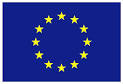 Name of the institution, Erasmus code and address(and department, where relevant)Contact details(email, phone)Website(eg. of the course catalogue)UNIVERSITY OF MARIBORSI MARIBOR01Slomškov trg 15, 2000 Maribor, SloveniaFaculty of Criminal Justice and Security Kotnikova 8, Ljubljana, SloveniaDr. Andrej SotlarFaculty of Criminal Justice and Security Kotnikova 8, Ljubljana, Sloveniaandrej.sotlar@fvv.uni-mb.si  Tel: +386 1 300 83 32Fax: +386 1 230 26 87 http://www.fvv.uni-mb.si/en/international-cooperation.aspx Mykolas Romeris University, Faculty of Public SecurityLT VILNIUS06Putvinskio str. 70, Kaunas, Lithuania Main campus: Ateities st. 20, Vilnius. LT-08303, LithuaniaAccount: LT327300010002992574Institutional Erasmus coordinator: Audrone Dirgyte BurokieneHead of International relations  group at the Centre of Academic Affairsadb@mruni.eu,Ateities st. 20, Vilnius. LT-08303, LithuaniaFaculty of Public SecurityProf. dr. Vaiva Zuzeviciute (Vice-dean)+37037303641vaiva.zuzeviciute@mruni.eu,Putvinskio str. 70, Kaunas, Lithuania http://www.mruni.eu/en/current_students/erasmus/FROM[Erasmus code of the sending institution]TO[Erasmus code of the receiving institution]Subject area code
* 
[ISCED]Subject area name
* 
Study cycle
[short cycle, 1st , 2nd or 3rd]
*Number of student mobility periodsNumber of student mobility periodsFROM[Erasmus code of the sending institution]TO[Erasmus code of the receiving institution]Subject area code
* 
[ISCED]Subject area name
* 
Study cycle
[short cycle, 1st , 2nd or 3rd]
*Student Mobility for Studies
[total number of months of the study periods or average duration*]Student Mobility for Traineeships
*
SI MARIBOR01LT Vilnius06 (Faculty of Public Security)380Law(Criminal law, Criminology, Constitutional law, Public administration)1st, 2nd3x5 (15 months)(3 students)0SI MARIBOR01LT Vilnius06 (Faculty of Public Security)481Computer  science (Informatics, Information security)1st, 2nd3x5 (15 months)(3 students)0SI MARIBOR01LT Vilnius06 (Faculty of Public Security)860Security services (broad programmes)1st, 2nd3x5 (15 months)(3 students)0SI MARIBOR01LT Vilnius06 (Faculty of Public Security)861Protection of persons and property1st, 2nd3x5 (15 months)(3 students)0LT Vilnius06 (Faculty of Public Security)SI MARIBOR01380Law(Criminal law, Criminology, Constitutional law, Public administration)1st, 2nd3x5 (15 months)(3 students)0LT Vilnius06 (Faculty of Public Security)SI MARIBOR01860Security services (broad programmes)LT Vilnius06 (Faculty of Public Security)SI MARIBOR01861Protection of persons and propertyFROM[Erasmus code of the sending institution]TO[Erasmus code of the receiving institution]Subject area code
* 
[ISCED]Subject area name
* 
Number of staff mobility periodsNumber of staff mobility periodsFROM[Erasmus code of the sending institution]TO[Erasmus code of the receiving institution]Subject area code
* 
[ISCED]Subject area name
* 
Staff Mobility for Teaching

[total number of  days of teaching periods or average duration *]Staff Mobility for Training
*
SI MARIBOR01380Law(Criminal law, Criminology, Constitutional law, Public administration)2x5 (10 days)(2 staff)1x5 (5 days)(1staff)SI MARIBOR01481Computer  science (Informatics, Information security)2x5 (10 days)(2 staff)1x5 (5 days)(1staff)SI MARIBOR01860Security services (broad programmes)2x5 (10 days)(2 staff)1x5 (5 days)(1staff)SI MARIBOR01861Protection of persons and property2x5 (10 days)(2 staff)1x5 (5 days)(1staff)LT Vilnius06 (Faculty of Public Security)SI MARIBOR01380Law(Criminal law, Criminology, Constitutional law, Public administration2x5 (10 days)(2 staff)1x5 (5 days)(1staff)LT Vilnius06 (Faculty of Public Security)SI MARIBOR01481Computer  science (Informatics, Information security)2x5 (10 days)(2 staff)1x5 (5 days)(1staff)860Security services (broad programmes)2x5 (10 days)(2 staff)1x5 (5 days)(1staff)861Protection of persons and property2x5 (10 days)(2 staff)Receiving institution

[Erasmus code]Optional: Subject area Language
of instruction 1Language
of instruction 2Recommended language of instruction levelRecommended language of instruction levelReceiving institution

[Erasmus code]Optional: Subject area Language
of instruction 1Language
of instruction 2Student Mobility for StudiesStaff Mobility for TeachingSI MARIBOR01ENB1B2LT Vilnius06ENB1B2Receiving institution[Erasmus code]Autumn term*[month]Spring term*[month]SI MARIBOR01July 1 – students from EUJune 1 - students from non-EU countriesDecember 1– students from EUNovember 1 – students from non-EU countriesLT Vilnius 06Nomination deadline: 1 March;Application deadline for incoming students: 15 April Nomination deadline: 15 September; Application deadline for incoming students: 15 OctoberInstitution 
[Erasmus code]Contact details(email, phone)Website for informationSI MARIBOR01Uroš Klineerasmus@um.siTel.: +386 2 23 55 342http://www.um.si/en/international/erasmus/Pages/Visa-and-residence-permit.aspxLT Vilnius06Ms. Audra Dirgyte Burokieneadb@mruni.euInstitution 
[Erasmus code]Contact details(email, phone)Website for informationSI MARIBOR01Uroš Klineerasmus@um.siTel.: +386 2 23 55 342http://www.um.si/en/international/erasmus/Pages/Insurance-Healthcare.aspxLT Vilnius06Ms. Audra Dirgyte Burokiene adb@mruni.euhttp://www.mruni.eu/en/current_students/erasmus/ Institution 
[Erasmus code]Contact details(email, phone)Website for informationSI MARIBOR01Uroš Klineerasmus@um.si Tel.: +386 2 23 55 342http://www.um.si/en/international/erasmus/Pages/Student_dormitory.aspxLT Vilnius06Ms. Audra Dirgyte Burokiene adb@mruni.euhttp://www.mruni.eu/en/current_students/erasmus/ Institution [Erasmus code]Name, functionDateSignatureSI MARIBOR01Prof. dr. Danijel Rebolj, RectorLT Vilnius06Prof.dr. Saulius GreičiusDean at the Fcaulty of Public Security